Обработка изделий: Кромки фанеры шлифованы и закруглены. Для покрытия изделий из фанеры используется полиуретановая двухкомпонентная краска с отвердителем,  используемая для окраски поверхностей, подвергающихся атмосферному и химическому воздействию, имеющая отличную атмосферу и износостойкость и образующая стойкую пленку, сохраняющую блеск и цвет. На все изделия из фанеры нанесена  водно-дисперсионная грунтовочная краска на акриловой основе, обладающей отличной адгезией со стальными, цинковыми, алюминиевыми поверхностями.Изделия из металла имеют плавные радиусы закругления и тщательную обработку швов. Для покрытия изделий из стали используется экологически чистое, обладающее хорошей устойчивостью к старению в атмосферных условиях, стабильностью цвета антикоррозийное, выдерживающее широкий диапазон температур, двойное порошковое окрашивание.В целях безопасности все отдельно выступающие детали и резьбовые соединения закрыты пластиковыми колпачками, края болтов закрыты пластиковыми заглушками.Закладные детали опорных стоек – двойное порошковое окрашивание.Соответствие стандартам: Все изделия ТМ СКИФ спроектированы и изготовлены согласно национальному стандарту РФ, а именно, ГОСТ Р52167-2012, ГОСТ Р52169-2012, ГОСТ Р52299-2013, ГОСТ Р52300-2013, ГОСТ Р52301-2013, ГОСТР 52168-2012 Технические требования на малые архитектурные формы установлены СанПиН 2.4.7.007-93 «Санитарно-эпидемиологические требования» ГН 2.1.6.1335-03.Паспорт на изделие: на русском языке, согласно ГОСТ Р 52301-2013,  раздел 5.Гарантийный срок эксплуатации 5 лет.Гарантийный срок на изделия 12 месяцев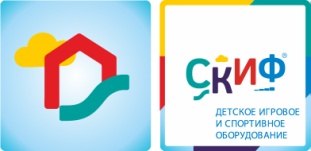 ИО 201 Качалка на пружине ПароходикИО 201 Качалка на пружине ПароходикИО 201 Качалка на пружине ПароходикКомплектацияКомплектацияКол-воЕд-ца изм.1ОснованиеСварной каркас из стальной трубы диаметром не менее 133мм с толщиной стенки не менее 3,5мм стальной трубы диаметром не менее 42мм с толщиной стенки не менее 2,8мм, стальной трубы диаметром не менее 32мм с толщиной стенки не менее 2,8мм, профильной трубы сечением не менее 60х30мм с толщиной стенки не менее 2,2мм, стальных пластин толщиной не менее 5мм. Основание качалки соединено с пружиной, окрашено в синий цвет.Размер основания, мм: 700х500х9701шт2ПружинаЗакаленная пружинная сталь с диаметром прутка 26мм. Окрашена порошковой краской в серый цвет.Размер, мм: 490х1271шт3Борта "Пароходик"Выполнены из влагостойкой фанеры толщиной 18 мм, окрашены в синий цвет с белыми полосками. Борта стилизованы под пароходик. Размер бортов, мм: 900х600х18.Борта декорированы накладками в виде якоря желтого цвета (размер якоря 200х200) и спасательного круга бело-красного цвета (диаметр 280мм), выполнены из влагостойкой фанеры толщиной 9мм. 1комплект4ЛавкаВлагостойкая фанера толщиной не менее 18мм, окрашена в бежевый цвет. Размер лавки не менее: 540х230х181шт5СпинкаВлагостойкая фанера толщиной не менее 18мм, окрашена в бежевый цвет. Размер спинки, мм: 540х230х18.1штПерекладина для ногСварная конструкция из стальной круглой трубы диаметром 27мм с толщиной стенки 2,8мм и стальных пластин в количестве 2шт толщиной 3мм. Окрашена порошковой краской в красный цвет.Размер перекладины, мм: 540х100х401шт6Габариты (ДхШхВ), мм900x580x720900x580x720900x580x7207Зона безопасности, мм 2900x26002900x26002900x2600